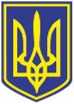                                                 Україна                     ЧОРНОМОРСЬКИЙ  МІСЬКИЙ  ГОЛОВА                            Р О З П О Р Я Д Ж Е Н Н Я __11.06.2024________                                                                      ____82-к____Про призначенняСвітлани ПАЛІСІКИВідповідно до Закону України «Про місцеве самоврядування в Україні», Закону України «Про службу в органах місцевого самоврядування», частиною 2 статті 23 Кодексу законів про працю України, частини 5 та абзацу 3 частини 7 статті 10 Закону України «Про правовий режим воєнного стану», постанови Кабінету Міністрів України від 09 березня 2006 року №268 «Про упорядкування структури та умов оплати праці працівників апарату органів виконавчої влади, органів прокуратури, судів та інших органів», з метою здійснення повноважень правового режиму воєнного стану Міський голова                                                                              Василь ГУЛЯЄВЗ розпорядженням ознайомлена :ПАЛІСІКУСВІТЛАНУАНДРІЇВНУ-ПРИЗНАЧИТИ з 12 червня 2024 року на посаду головного спеціаліста відділу комунальної власності управління комунальної власності та земельних відносин Чорноморської міської ради Одеського району Одеської області, на період дії воєнного стану до призначення на посаду переможця конкурсу, за основним місцем роботи з посадовим окладом згідно штатного розкладу і надбавкою в розмірі 50 відсотків посадового окладу з урахуванням надбавки за ранг та вислуги років посадової особи місцевого самоврядування.ПРИСВОЇТИ ПАЛІСІЦІ С.А. 13 ранг 6 категорії посадової особи місцевого самоврядування.